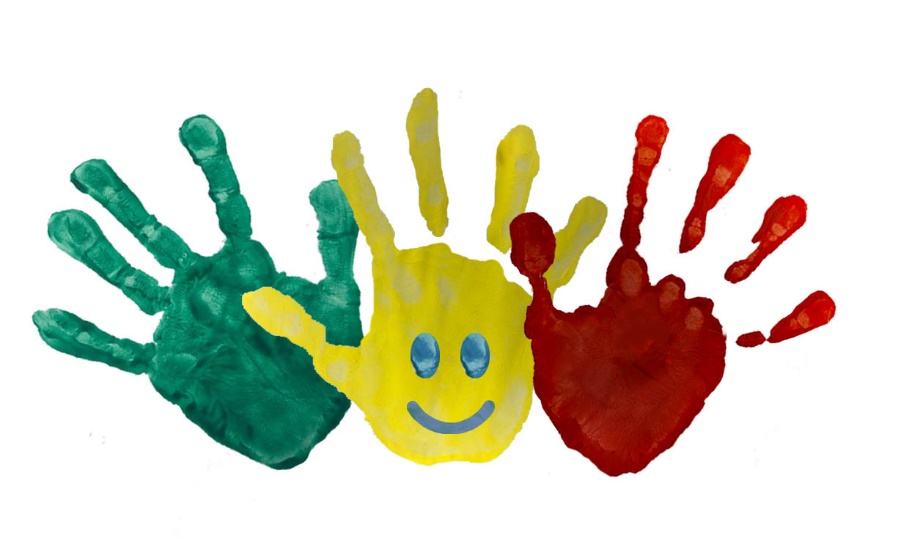 Uitnodiging Nieuw(school)jaarsreceptieWoensdag 11 september 11:30-13:00Koningin Beatrixschool.Om 11:30 wordt u verwacht in de  hal van de schoolProgramma:Korte toesprakenIn de klas met de kinderen een vlag beschilderenOnthullen verkeersbord door wethouder Van Alphen en een leerling (kinderen en ouders mogen natuurlijk mee)Hapje/drankje, uitdelen schoolgidsen en een cadeautjeWe vragen aandacht voor de verkeersveiligheid omdat een aantal ouders heeft aangegeven dat dit belangrijk is in onze wijk. Hier zijn we het natuurlijk van harte mee eens en zijn blij dat er officieel aandacht is van de gemeente voor dit project.